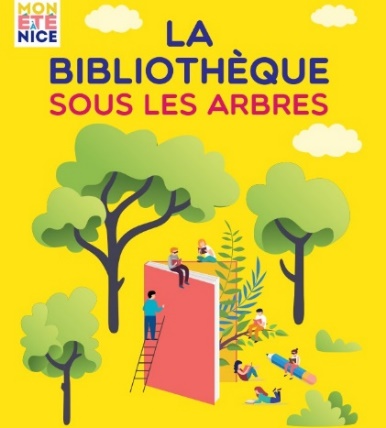 Lectures, ateliers créatifs jeunesse et jeux d'échecs... Grands et petits venez vous détendre sous les arbres !> MAISON DE L’ENVIRONNEMENT    Mercredis  3, 10 et 17, 24 juillet, 9h-12h30   31 Av. de Castellane, Nice> JARDIN ALSACE LORRAINE
   Jeudi 4, 11,18, 25 juillet, 9h30-12h30      30-32 boulevard Gambetta, Nice> PARC DU CHATEAU
   Mardis 2, 9, 16, 23 juillet   Vendredi 5 juillet  - 9h30-12h30   Colline du Château, Nice> JARDIN CAROLE DE ROUMANIE   Vendredi 26 juillet, 9h30-12h30    27, avenue de Fabron, Nice> CASTEL DES DEUX ROIS 
   Vendredi 19 juillet, 9h30-12h30    32, av du Mont Alban, NiceProgramme sous réserve de modificationsAnimations gratuites sans inscription, dans la limite de place disponible.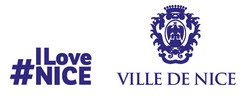 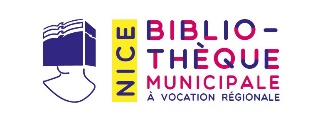 